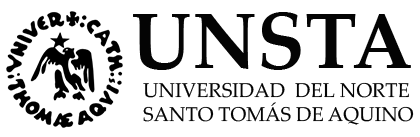 Denominación: Diplomatura TURISMO ACCESIBLE - 2021Caracterización: Los días viernes a jornada simple (15 a 19 hs) cada quince días. Modalidad de dictado: virtual.Metodología: Teórico - práctico Carga horaria: 60 horas (teóricas y prácticas) Periodo de dictado: 7 meses (desde Julio a mayo 2022)Se desarrollarán según el siguiente esquema:INICIO   30 JULIO AGOSTO -06 -20SETIEMBRE -  03 – 17OCTUBRE – 01-15 -29      NOVIEMBRE -12-26DICIEMBRE -03-17AÑO 2022ABRIL – 08 -29MAYO   -13 -27JUNIO  24 (TRABAJOS FINALES)                                                                                                       68 horas cátedras 